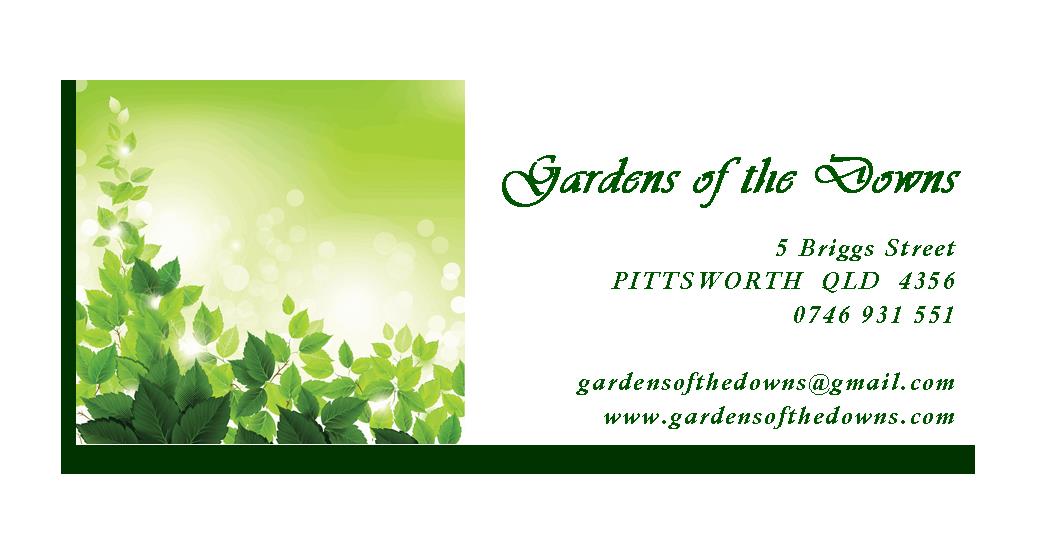 Membership Form -  $10.001st January 2016 – 31st December 2016Name:  ________________________________________Address:  _______________________________________Phone:  ________________________________________Email:  ________________________________________Date:  _________________________________________Signature:  ______________________________________ Amount Paid:  _____________________________________Verified by:   _____________________________________